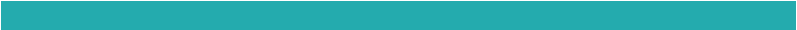 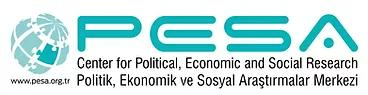 Author Informations and Author Contribution FormMADYazar Bilgileri ve Yazar Katkı Formu ISSN: 2149-5203MADMakale BaşlığıArticles TitleÇalışmanın ilk sayfasında ifade edilmesi gereken bilgileri bu kısma yazınız!Write the information that needs to be expressed on the first page of the work in this section!First Author Name SURNAMESecond Author Name SURNAMEThird Author Name SURNAMETitle,Title,Title,Organisation,Organisation,Organisation,Faculty/DepartmentFaculty/DepartmentFaculty/DepartmentDepartment / DepartmentDepartment / DepartmentDepartment / DepartmentCity CountryCity CountryCity CountryEmail AddressEmail AddressEmail AddressOrcid ID:Orcid ID:Orcid ID:Fourth Author Name SURNAMEFifth Author Name SURNAMETitle,Title,Organisation,Organisation,Faculty/DepartmentFaculty/DepartmentDepartment / DepartmentDepartment / DepartmentCity CountryCity CountryEmail AddressEmail AddressOrcid ID:Orcid ID:Yazarlık Katkısı / Authorship ContributionBu kısımda çalışmada yer alan yazarların yazarlık katkıları beyan edilmelidir.In this section, the authorship contributions of the authors included in the study should be declared.Bu kısımda çalışmada yer alan yazarların yazarlık katkıları beyan edilmelidir.In this section, the authorship contributions of the authors included in the study should be declared.Bu kısımda çalışmada yer alan yazarların yazarlık katkıları beyan edilmelidir.In this section, the authorship contributions of the authors included in the study should be declared.Bu kısımda çalışmada yer alan yazarların yazarlık katkıları beyan edilmelidir.In this section, the authorship contributions of the authors included in the study should be declared.Bu kısımda çalışmada yer alan yazarların yazarlık katkıları beyan edilmelidir.In this section, the authorship contributions of the authors included in the study should be declared.Bu kısımda çalışmada yer alan yazarların yazarlık katkıları beyan edilmelidir.In this section, the authorship contributions of the authors included in the study should be declared.Bu kısımda çalışmada yer alan yazarların yazarlık katkıları beyan edilmelidir.In this section, the authorship contributions of the authors included in the study should be declared.Bu kısımda çalışmada yer alan yazarların yazarlık katkıları beyan edilmelidir.In this section, the authorship contributions of the authors included in the study should be declared.Bu kısımda çalışmada yer alan yazarların yazarlık katkıları beyan edilmelidir.In this section, the authorship contributions of the authors included in the study should be declared.Bu kısımda çalışmada yer alan yazarların yazarlık katkıları beyan edilmelidir.In this section, the authorship contributions of the authors included in the study should be declared.Bu kısımda çalışmada yer alan yazarların yazarlık katkıları beyan edilmelidir.In this section, the authorship contributions of the authors included in the study should be declared.Bu kısımda çalışmada yer alan yazarların yazarlık katkıları beyan edilmelidir.In this section, the authorship contributions of the authors included in the study should be declared.Bu kısımda çalışmada yer alan yazarların yazarlık katkıları beyan edilmelidir.In this section, the authorship contributions of the authors included in the study should be declared.